					     Service d’urbanisme et d’environnement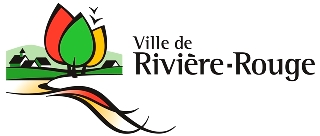 259, rue L’Annonciation SudRivière-Rouge QC J0T 1T0 Téléphone : 819 275-3202Télécopieur : 819 275-1318urbanisme@riviere-rouge.caÀ L’USAGE DE LA VILLEType de demande				                                                                                                                                                        N°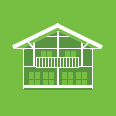              RÉNOVATION / RÉPARATION						                       RÉSIDENTIELLE                                                                                            Matricule                                                                                                reçu le                                					    Documents à fournir avec la demande					                                                                                       Emplacement des travauxAdresse : 		   OU	Cadastre : 		Identification Propriétaire 							Demandeur (si différent du propriétaire seulement)Nom :		  		Nom :			Adresse postale :		Adresse postale :	Ville :				Ville :			Code postal :			Code postal:		Téléphone :			Téléphone:		Téléphone :			Téléphone :		Courriel :			Courriel :		TravauxDate prévue du début des travaux :    Date prévue de la fin des travaux : Valeur des travaux :   (estimation des matériaux et de la main d’œuvre) Autoconstruction               OU EntrepreneurNom de la compagnie:		Téléphone : 		Nom du responsable :		Cellulaire :		Adresse :			Courriel :		Ville :				N° de RBQ :		Code postal :			N° de NEQ : 		Description des travauxType de bâtiment à rénoverRénovation (compléter cette section en entier avec un plan détaillé des travaux)Rénovation intérieureRénovation extérieureVeuillez prendre note que le fait de compléter la présente demande, ne vous autorise pas à débuter les travaux. Vous devez attendre l’émission du permis ou certificat avant d’entreprendre quelque travail que ce soit. Considérant que la Ville de Rivière-Rouge ne procèdera à l’étude de la demande que lorsqu’elle aura TOUS les documents requis en sa possession, vous devez fournir les documents nécessaires ci-haut mentionnés le plus tôt possible afin d’éviter tout délai dans la réalisation de vos travaux.Le permis ou le certificat demandé est émis dans un délai qui varie généralement de 2 à 4 semaines suivant la réception de la demande, incluant tous les plans et documents requis. Cependant, le délai peut être de 4 à 8 semaines en période de fort achalandage.Merci de votre collaboration!Signature du demandeur :       Date : AnnexeExemples : Plan d’aménagement intérieur (Avant et après les travaux)  AVANT                                                                                         APRES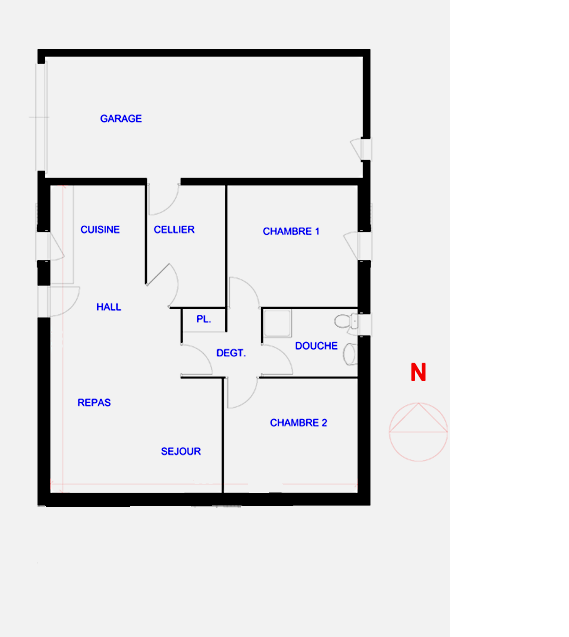 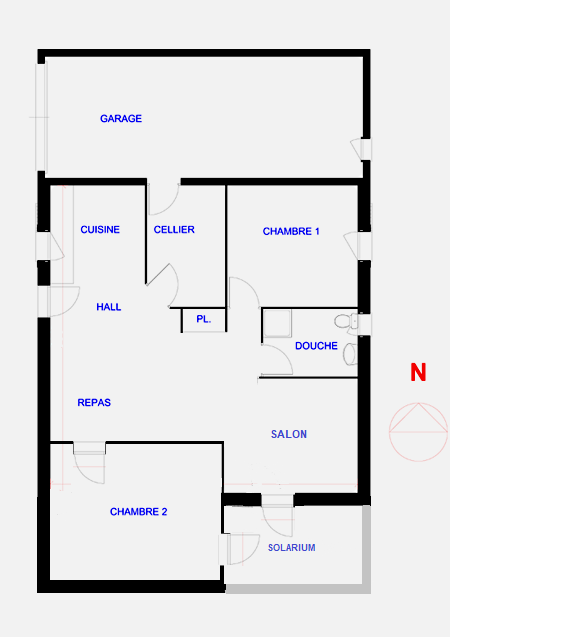 Coupe de murExemple d’informations à soumettre :Toit :Revêtement de toiture (Bardeaux d’asphalte, tôle prépeinte, etc.)Membrane de départ 3piContre-plaqué ⅝Fermes de toit au 16po ou 24poPare-vapeurForenceFinition intérieure (Gypse, bois, etc.)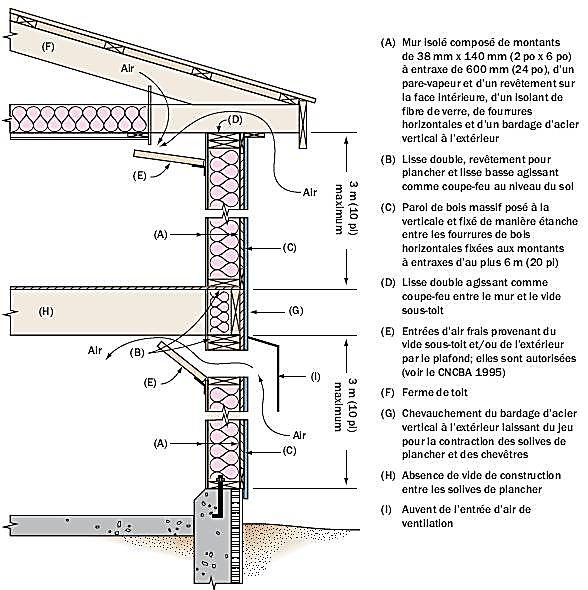 Mur :Finition extérieure (Canexel, vinyle, bois, etc.)ForencePare-air «tyvek»Montants : 2x6 au 12po, 16po ou 24poIsolation (à préciser)Pare-vapeurForenceFinition intérieure (Gypse, bois, etc.)Fondation :Membrane d’étanchéitéBéton coulé 8po ou 10po ou blocsIsolationMontants : 2x4, 2x3 ou 2x6 au 12po, 16po ou 24poPare-vapeurForenceFinition intérieure (Gypse, bois, etc.)Dalle de fondation :DallePolyéthylèneIsolant rigidePierre nette ¾poDrain français au pourtour de la fondationPlan à l’échelle, photos ou croquis illustrant les travaux, si applicable;Plan signé et scellé par un technologue, un architecte ou un ingénieur  pour modification à la structure du bâtiment multifamilial. Dans le cas d'un bâtiment excédant deux étages et 300 m² de superficie de plancher, les plans doivent obligatoirement être signés et scellés par un architecte;Le paiement de la demande (Valeur de travaux ≤ 5000.00 $ : 25.00 $, Valeur de travaux ≤ 10 000.00 $ : 50.00 $, Valeur de travaux > 10 000.00 $ : 100.00 $);Procuration écrite du propriétaire, si le demandeur n’est pas le propriétaire.MaisonRemiseGarageAutre, précisez : Changement à l’usage du bâtiment :    oui     nonusage avant :   usage après : Changement au nombre de logements : oui     nonnombre de logements avant :     nombre de logements après : Changement au nombre de chambres :oui     nonnombre de chambres avant :     nombre de chambres après : Niveau touché par la rénovation : Sous-Sol      Rez-de-chaussée     Étage      Autre :  Pièces visées par la rénovation : Salon               Cuisine             Salle de bain             Chambre à coucher  Salle de jeux             Salle de lavage              Atelier             Bureau Autre, précisez : Revêtements de plancher :Sous-sol :Rez-de-Chaussée :  1er étage :                2e étage :                 Revêtement des murs : Type de revêtement : Modification des cloisons intérieures :oui     non    Si oui,  fournir le plan de l’aménagement intérieur avant et après les travaux. (Voir exemple en annexe)Les modifications touchent un ou des murs porteurs :oui     non    Structure des murs :(si modification)2’’X4’’  2’’X6’’   Autres, précisez : Modification à la pente du toit : oui     non    Si oui, fournir un plan des fermes de toit préfabriquées et une coupe de mur. (Voir exemple en annexe)Modification du revêtement extérieur : oui     nonType de revêtement extérieur :     Avant :                                                       Après : Couleur du revêtement                  Avant : extérieur :                                      Après : Modification de l’isolation : oui     non     Si oui, fournir une coupe de mur. (Voir exemple en annexe)Modification du revêtement detoiture :  oui     nonType de revêtement de toiture :    Avant :                                                       Après : Couleur du revêtement                  Avant : de toiture :                                     Après : Modification des portes ou des fenêtres (dimensions ou gabarit) :      oui     non       Si oui, fournir une photo du bâtiment et indiquer l’emplacement des portes/fenêtres concernées avec les dimensions avant et après, le détail des linteaux à utiliser.Dimensions des linteaux : 